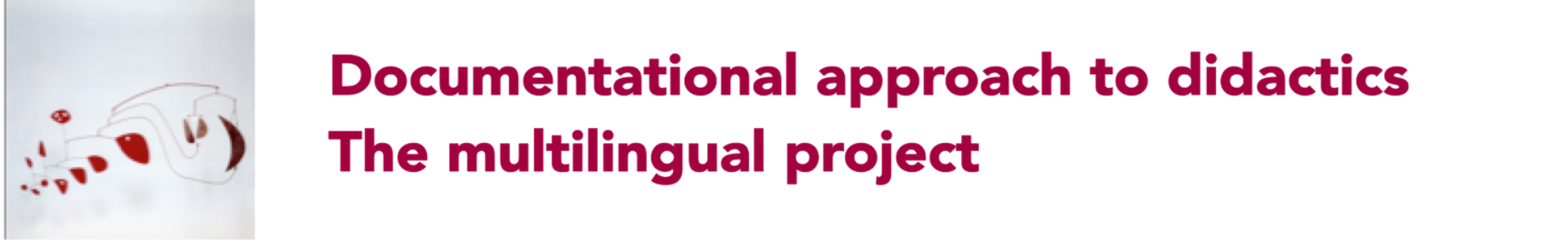 Translating Issues Report, concerning both the translator and the reviewerLanguage: Translator: Reviewer: Main source: English version or French version?Date:1. In a few lines, could you describe the main issues that emerged when translating the DAD entry into Turkish? What were the issues emerging during your interactions with the reviewer?2. For the following words / expressions (table below),Did you find easily an equivalent word in your language? In this case, could you give, in English, a definition of this equivalent word? (Case A)If you hesitated between different translations (or disagreed between translator and reviewer), which were the possible choices (each one associated with/related to which definition?), and what was the motivation of your final choice? (Case B)If it was impossible to find a relevant translation, what did you do (e.g. leaving the English name, or giving a complementary explanation in a footnote)? (Case C)3. Other issues that you would like to shareWord/expressionDifficult to translateyes/noTranslation retained (if any)Definition (in English) of the word (case A)Definition of the different possible words, motivation for the final choice (case B)Motivation for an alternative solution (case C)ResourceDocumentGenesisSchemeOperational invariantInstrumentationInstrumentalisationResource systemReflective investigationOther?Other?